	 SNETTERTON PARISH COUNCIL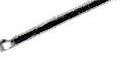 MINUTES OF THE MEETING OF THE COUNCILHELD ON 14th November 2022 at Tyrells restaurant.Present Cllr Goldsmith (chair), Cllr Walsh, Cllr Skinner Cllr Suggitt 15 members of the public.Page 1 of 2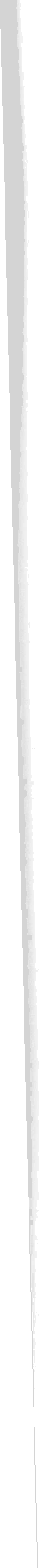 SNETTERTON PARISH COUNCILMINUTES OF THE MEETING OF THE COUNCILHELD ON 14th November 2022 at Tyrells restaurant.The meeting closed at 8.12pm	Signed L Goldsmith (chair)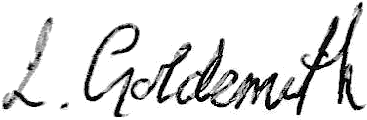 70/22Apologies for absence - Cllr Askew, Cllr Romero71/22Declarations of interest - none72/22It was resolved to approve the minutes of the annual meeting of the council held on 3rd October 2022 were a correct record. Proposed Cllr Skinner seconded Cllr Goldsmith73/22Public participation - Breckland local plan update, call for sites. Submitted sites was discussed at length with the following points being raised.It was felt that residents should have been made aware of the call for sites, Cllr Suggitt explained that this is the first stage in the process and submitted sites had not yet been considered by planners. She also landowners on the district councils list had been emailed directly, also the parish council was notified. Residents were directed to the 'commonplace' website, where they can find up to date information.Enterprise zones, Cllr Suggitt explained that following government changes this initiative was currently on hold.It was explained that consultation would commence when and if sites were approved by Breckland district council (BOC)Cllr Walsh read an email that has been sent to BOC raising issues such as the detrimental effects of further development on local ecology and wildlife, the question of lack of benefit to the village from commercial development was also raised and the clerk was instructed to contact the MP and chief executive of BOC to seek their support in halting further development that is to the detriment of residents.Queries were raised over the ownership of the land being submittedAs some land is owned by World Horse Welfare (WHW) Cllr Walsh agreed to forward relevant sections of the email (mentioned ind above) to themThe policy of building on green fields and it's impact on food security was raised74/22Updates on matters from previous meetings -Feed mill confirmed that they expected to work to begin shortly, however the current instabilities in the economy may result in delaysCllr Goldsmith reported that there is a new manager at the track, and 5 noise complaints had been received between February and August 2022. Residents that are experiencing excessive noise were advised to contact the environment team at BOCCllr Suggitt suggested that the council produce a "high level strategic list of requirements" to be sent to the director of planning at BOC.No site for a defibrillator has been identified Cllr Walsh will ask (WHW) if they canprovide one.75/22BOC call for sites - no further discussion took place as it was felt that all points had been addressed in public speaking (see 73/22 above)76/22Recycling as no appropriate site can be identified in the residential area Cllr Goldsmith will ask on the industrial area77/22Action plan - it was agreed that in order to keep track of council projects an action planoutlining progress and responsibilities will be included in future agendas78/22The council agreed to move to the Norfolk associations of local council (NALC) template, aletter of appreciation is to be sent to the current developer. Proposed Cllr Goldsmith seconded Cllr Skinner79/22Cllr Walsh reported that the missing footbridge over the river Thet makes the footpath unusable. This will be added to the strateQic list (see 74/22 b above)80/22A precept of £4,500 was agreed for the year 2023-2024 proposed Cllr Skinner seconded Cllr GoldsmithPage 2 of 281/22It was agreed to authorise delegated authority to the clerk to respond to planning applications on behalf of the council if reguired. Proposed Cllr Skinner seconded Cllr Goldsmith82/22No planning ap R!ications were discussed83/22No report from county councillor84/22Cllr Suggitt explained the impact of nutrient neutrality and its implications for development and the local economy85/22The next meeting is scheduled for January 23rd 2023